Publicado en  el 26/02/2014 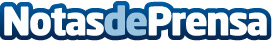 Lanzamiento de la campaña "Creer" · Banco Sabadell responderá en un plazo máximo de 7 días a las empresas que le soliciten crédito Con la premisa de “dar crédito y responder en 7 días, eso es creer en los negocios”, Banco Sabadell lanza a partir del próximo jueves la campaña “Creer” con objeto de impulsar la financiación en las empresas que presenten nuevos proyectos. Y lo hace anunciando un compromiso claro, transparente y único en el sector financiero: contestar en un plazo máximo de 7 días laborables a cualquier empresario que solicite un crédito.Datos de contacto: Banco Sabadell Nota de prensa publicada en: https://www.notasdeprensa.es/lanzamiento-de-la-campana-creer-banco-sabadell_1 Categorias: Finanzas http://www.notasdeprensa.es